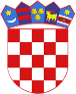 R  E  P  U  B  L  I  K  A    H  R  V  A  T  S  K  APOŽEŠKO-SLAVONSKA  ŽUPANIJAGRAD POŽEGA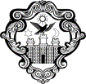 GRADONAČELNIKKLASA: 024-09/23-01/38URBROJ: 2177-1-04/01-23-1Požega, 11. rujna 2023.GRADSKOM VIJEĆU GRADA POŽEGENa temelju članka 35.b Zakona o lokalnoj i područnoj (regionalnoj) samoupravi (Narodne novine, broj: 33/01., 60/01.- vjerodostojno tumačenje, 129/05., 109/07., 125/08., 36/09., 150/11., 144/12. i 19/13.- pročišćeni tekst, 137/15.- ispravak, 123/17., 98/19. i 144/20.) i članka 66. stavka 1.  Statuta Grada Požege (Službene novine Grada Požege, broj: 2/21. i 11/22.), podnosi se I Z V J E Š Ć Eo radu za razdoblje od 1. siječnja do 30. lipnja 2023. godine UVODČlankom 35.b Zakona o lokalnoj i područnoj (regionalnoj) samoupravi Narodne novine, broj: 33/01., 60/01.- vjerodostojno tumačenje, 129/05., 109/07., 125/08., 36/09., 150/11., 144/12. i 19/13.- pročišćeni tekst, 137/15.- ispravak, 123/17., 98/19. i 144/20.) (u nastavku teksta: ZLP(R)S) i člankom 66. stavkom 1. Statuta Grada Požege (Službene novine Grada Požege, broj: 2/21. i 11/22.) (u nastavku teksta: Statut), propisano je da je gradonačelnik dužan dva puta godišnje podnijeti izvješće o svom radu. U ovom mandatnom razdoblju ovo je peto izvješće.Na temelju odredbi Statuta Gradonačelnik Grada Požege (u nastavku teksta: Gradonačelnik) priprema prijedloge općih akata, izvršava i osigurava izvršenje općih akata koje donosi Gradsko vijeće kao predstavničko tijelo, utvrđuje prijedlog proračuna Grada Požege i izvršenje proračuna, predlaže Gradskom vijeću donošenje proračuna, odluke o izvršavanju proračuna te polugodišnjeg i godišnjeg izvještaja o izvršavanju proračuna, upravlja pokretninama, nekretninama i imovinom u vlasništvu Grada Požege, odlučuje o stjecanju i otuđivanju pokretnina i nekretnina te drugom raspolaganju imovinom  Grada Požege (čija pojedinačna vrijednost ne prelazi 0,5% iznosa prihoda bez primitka ostvarenih u godini koja prethodi godini u kojoj se odlučuje o stjecanju i otuđivanju pokretnina i nekretnina, odnosno drugom raspolaganju imovinom, ako je stjecanje i otuđivanje planirano u Proračunu Grada Požege i provedeno u skladu sa zakonskim propisima), donosi pravilnik o unutarnjem redu za upravna tijela Grada Požege, donosi odluku o kriterijima za ocjenjivanje službenika i namještenika, te načinu provođenja ocjenjivanja, utvrđuje plan prijma u službu u upravna tijela Grada Požege, predlaže izradu prostornog plana kao i njegove izmjene i dopune, organizira zaštitu od požara na području Grada Požege i vodi brigu o uspješnom provođenju i poduzimanju mjera za unapređenje zaštite od požara, usmjerava djelovanje upravnih odjela i službi Grada Požege u obavljanju poslova iz samoupravnog djelokruga Grada Požege, nadzire rad upravnih odjela i službi u samoupravnom djelokrugu i poslovima državne uprave, daje mišljenje o prijedlozima koje podnose drugi ovlašteni predlagatelji i dr.II.	AKTIVNOSTI GRADONAČELNIKA KAO NOSITELJA IZVRŠNE VLASTI1. U razdoblju od 1. siječnja do 30. lipnja 2023. godine (u nastavku teksta: izvještajno razdoblje) održano je pet sjednica Gradskog vijeća (tri redovne, jedna tematska i jedna svečana sjednica).Svi opći akti, kao i određeni pojedinačni akti koje donosi Gradsko vijeće sukladno zakonskoj odredbi objavljeni su u Službenim novinama Grada Požege, odnosno na web stranici Grada Požege.Sukladno obvezi iz članka 79. ZLP(R)S, svi opći akti šalju se i na nadzor zakonitosti nadležnom tijelu državne uprave u čijem je djelokrugu opći akt zajedno s izvodom iz zapisnika koji se odnosi na postupak donošenja općeg akta propisan statutom i poslovnikom, u roku od petnaest dana od dana donošenja općeg akta.Odredbom članka 120. Statuta određeno je da gradonačelnik u poslovima iz svog djelokruga donosi odluke, zaključke, pravilnike i druge akte kada je za to ovlašten zakonom ili općim aktom Gradskog vijeća.Sukladno ovlastima Gradonačelnika iz članka 62. Statuta i djelokrugu poslova Upravnog odjela za samoupravu, u izvještajnom razdoblju, Gradonačelnik je utvrdio prijedloge akata koji su usvojeni na Gradskom vijeću Grada Požege (u nastavku teksta: Gradsko vijeće), kako slijedi:- na 17. sjednici Gradskog vijeća (28. veljače 2023. godine):Odluka o prodaji nekretnine k.č.br. 467/10, z.k.ul.br. 5390, u k.o. PožegaOdluka o prodaji nekretnine, k.č.br. 460/1, u k.o. PožegaOdluka o prodaji suvlasničkog dijela nekretnine, stan u Zagrebu, Siget14 FOdluka o ukidanju statusa javnog dobra u općoj uporabi na nekretnini oznake k.č.br. 478, zk.ul.br. 7825, k.o. PožegaOdluka o izmjenama Odluke o komunalnom reduZaključak za razrješenje i imenovanje mrtvozornika za prigradska naselja Grada PožegeZaključak o usvajanju Izvješća o korištenju proračunske zalihe za razdoblje od 1. listopada do 31. prosinca 2022. godineOdluka o izmjeni Odluke o pristupanju lokalnoj akcijskoj grupi (LAG-u) Papuk-KrndijaOdluka o davanju suglasnosti za dugoročno zaduživanje trgovačkog društva Komunalac Požega d.o.o.- na 19. sjednici Gradskog vijeća (12.  travnja 2023. godine):Zaključak o prihvaćanju Izvješća o radu Gradonačelnika Grada Požege za razdoblje od 1. srpnja do 31. prosinca 2022. godineIzmjene i dopune Proračuna Grada Požege za 2023. godinuZaključak o usvajanu Izmjena i dopuna Programa rada upravnih tijela Grada Požege za 2023. godinuOdluka o raspodjeli rezultata za 2022. godinuOdluka o kupnji nekretnine k.č.br. 2110, u k.o. PožegaIzmjene i dopune Programa javnih potreba u kulturi u Gradu Požegi za 2023. godinuIzmjene i dopune Programa javnih potreba u predškolskom odgoju i školstvu u Gradu Požegi za 2023. godinuIzmjene i dopune Programa javnih potreba u sportu u Gradu Požegi za 2023. godinuIzmjene i dopune Programa javnih potreba u socijalnoj skrbi u Gradu Požegi za 2023. godinuIzmjene i dopune Programa javnih potreba u turizmu i ostalih Udruga i društava građana u Gradu Požegi za 2023. godinuI. izmjene Programa građenja objekata i uređaja komunalne infrastrukture za 2023. godinuI. izmjene Programa održavanja komunalne infrastrukture u Gradu Požegi i prigradskim naseljima za 2023. godinuOdluka o I. izmjenama Odluke o mjerilima i načinu rasporeda sredstava komunalne naknade za komunalne djelatnosti za 2023. godinuI. izmjene Programa o rasporedu sredstava naknade za zadržavanje nezakonito izgrađenih zgrada u prostoru za 2023. godinuI. izmjene Programa utroška sredstava šumskog doprinosa za Grad Požegu za 2023. godinuOdluka o izmjenama Odluke o visini spomeničke rente na području Grada PožegeOdluka o izmjenama Odluke o komunalnom doprinosuOdluka o stavljanu izvan snage Odluke o uvjetima, cijeni, poticajnim mjerama i postupku prodaje građevinskog zemljišta gospodarske namjene u Industrijskoj i Obrtničkoj ulici u PožegiOdluka o odricanju od prava prvokupa na nekretnini k.č.br. 1201, u k.o. PožegaOdluka o izmjenama Odluke o provođenju produženog boravka u gradskim osnovnim školamaOdluka o načinu ostvarivanja prednosti pri upisu djece u Dječji vrtić PožegaOdluka o jednokratnoj novčanoj pomoći obiteljima i kućanstvima za ublažavanje krize u 2023. godiniZaključak o prihvaćanju Godišnjeg izvješća o radu Savjeta mladih Grada Požege za 2022. godinuOdluka o osnivanju Trgovačkog društva AURETIS POŽEGA d.o.o. agencije za umjetnost, rekreaciju, edukaciju, trgovinu i sportOdluka o davanju suglasnosti Fakultetu turizma i ruralnog razvoja u Požegi radi prijave na projekt za energetsku obnovu zgrade- na 20. sjednici Gradskog vijeća (25. svibnja 2023. godine):Zaključak o prihvaćanju Izvješća o korištenju proračunske zalihe za razdoblje od 1. siječnja do 31. ožujka 2023. godineGodišnji izvještaj o izvršenju Proračuna Grada Požege za 2022. godinuZaključak o prihvaćanju Izvješća o izvršenju Programa održavanja komunalne infrastrukture u Gradu Požegi i prigradskim naseljima za 2022. godinuZaključak o prihvaćanju Izvješća o izvršenju Programa građenja objekata i uređaja komunalne infrastrukture za 2023. godinuZaključak o prihvaćanju Izvješća o realizaciji Programa javnih potreba u kulturi u Gradu Požegi za 2022. godinuZaključak o prihvaćanju Izvješća o realizaciji Programa javnih potreba u predškolskom odgoju i školstvu u Gradu Požegi za 2022. godinuZaključak o prihvaćanju Izvješća o realizaciji Programa javnih potreba u sportu u Gradu Požegi za 2022. godinuZaključak o prihvaćanju Izvješća o realizaciji Programa javnih potreba u socijalnoj skrbi u Gradu Požegi za 2022. godinuZaključak o prihvaćanju Izvješća o realizaciji Programa javnih potreba u turizmu i ostalih udruga i društava građana u Gradu Požegi za 2022. godinuOdluka o stavljanju izvan snage Odluke o uvjetima, načinu i postupku prodaje stanova u vlasništvu Grada PožegeOdluka o davanju na upravljanje Odmarališta u Baškoj Trgovačkom društvu AURETIS POŽEGA d.o.o. agenciji za umjetnost, rekreaciju, edukaciju, turizam i sportOdluka o odricanju od prava prvokupa za k.č.br. 1369/3, u k.o. PožegaOdluka o prihvaćanju na dar prava vlasništva nekretnine k.č.br. 1997, u k.o. PožegaOdluka o prihvaćanju na dar prava vlasništva nekretnina označenih kao k.č.br. 479 i k.č.br. 476/1, u k.o. PožegaOdluka o prodaji nekretnine k.č.br. 4485, u k.o. Požega2.	Na temelju posebnih propisa, a u skladu s planom Proračuna Grada Požege za 2023. godinu u  izvještajnom razdoblju, Gradonačelnik je pokrenuo određene aktivnosti te donio određene odluke, kako slijedi:1. U izvještajnom razdoblju kroz Upravni odjel za financije i proračun (u nastavku teksta: UOFIP) obavljeni su sljedeći poslovi:- sastavljeni su godišnji i tromjesečni financijski izvještaji za Grad Požegu i proračunske korisnike (Gradsku knjižnicu Požega, Gradsko kazalište Požega, Gradski muzej Požega, Dječji vrtić Požega, Javnu vatrogasnu postrojbu Grada Požega,  Lokalnu razvojnu agenciju Požega), te konsolidirani izvještaj za 2022. godinu - pripremljen je prijedlog I. rebalansa Proračuna Grada Požege za 2023. godinu, te upućeni na usvajanje Gradskom vijeću Grada Požege napravljene su tri preraspodjele Proračuna Grada Požege za 2023. godinu- sastavljana su i predana izvješća obračuna PDV-a, te plaćanja PDV-a- obavljano je mjesečno praćenje izvršenja Proračuna- obavljeni su mjesečni obračuni i isplate plaće i drugih primanja za zaposlene Grada Požege i zaposlene kod proračunskih korisnika, popunjavanje svih obrazaca u svezi isplata, te dostavljanje istih Poreznoj upravi- obavljeni su mjesečni obračuni i isplate naknada gradskim vijećnicima, članovima radnih tijela Gradskog vijeća i povjerenstava - obavljeno je mjesečno usklađivanje analitičke i sintetičke evidencije- svakodnevno su obavljani poslovi u svezi praćenja priljeva novčanih sredstava,  utvrđivanja zakonske i računske ispravnosti dokumenata (ulaznih računa, blagajni, temeljnica, izvoda), kontiranja i knjiženja dokumenata, vođenja blagajničkog poslovanja, vođenja analitičke evidencije dugotrajne imovine i sitnog inventara, vođenja knjige ulaznih i izlaznih računa, podmirivanja obveza prema dobavljačima za Grad i proračunske korisnike, sastavljanje prijedloga kompenzacija i knjiženja istih,- upućene su opomene za pojedina ostala nenaplaćena potraživanja,- praćeni su zakonski propisi u cilju primjene istih, te drugi poslovi.Planirana sredstva kroz UOFIP u iznosu 2.301.891 €, realizirana su u izvještajnom razdoblju u iznosu 889.793,11 € za projekte i aktivnosti planirane programom rada i proračunom.2. Upravni odjel za društvene djelatnosti obavlja poslove na osiguranju uvjeta za zadovoljavanje lokalnih potreba stanovnika Grada Požege u području brige o djeci, obrazovanja i odgoja, socijalne skrbi i zdravstva kao i područja kulture, sporta i tehničke kulture.FINANCIRANJE UDRUGA U KULTURI I OSTALA KULTURNA DOGAĐANJANa prijedlog Kulturnog vijeća Grada Požege, Gradonačelnik je 13. siječnja 2023. donio Odluku o raspodjeli sredstava na poziciji - Program udruge u kulturi i ostala kulturna događanja u 2023. godini (Službene novine Grada Požege, broj: 1/23.), a tom Odlukom na poziciji Program udruga u kulturi, planirana su sredstva u iznosu od 31.860,00 € za 18 udruga iz kulture s kojima su potpisani ugovori o dodjeli financijskih sredstava.Osim udruga, kroz Upravni odjel za društvene djelatnosti sufinanciraju se kulturne manifestacije, te je u izvještajnom razdoblju sufinancirano održavanje kulturnih događanja, kako slijedi: Smotra dramskih pučkih igrokaza u Požegi, Antunovski koncert u Požegi i Urban festival. Nadalje se u 2023. godini sufinancira je rad HAZU-a u Požegi sa mjesečnim doznakama sredstava za rad.FINANCIRANJE OSTALIH UDRUGA I DRUŠTAVAGradonačelnik je na prijedlog Povjerenstva za potpore udrugama građana donio 6. veljače 2023. godine Odluku u svezi raspodjele sredstava na pozicijama Udruge proizašle iz Domovinskog rata, Ostale udruge i društava građana, Udruge invalida te Humanitarne udruge u 2023. godini (Službene novine Grada Požege, broj: 3/23.) te su sa svim udrugama potpisani su ugovori o dodjeli financijskih sredstava. Predmetnom Odlukom planirana su sredstva za  Udruge proizašle iz Domovinskog rata (11 udruga) u iznosu od 29.860,00 €Ostale udruge i društva građana za tekuće donacije (34 udruge) u iznosu od 33.180,00 €Udruge invalida (devet udruga) u iznosu od 9.420,00 €Humanitarne udruge (tri udruge) u iznosu od 1.990,00 €.ODGOJ, OBRAZOVANJE I PREDŠKOLSKI ODGOJ Stipendije, školarine i druge naknade sufinancirane su:- temeljem Odluke o dodjeli stipendije darovitim učenicima srednjih škola za školsku godinu 2022./2023. (Službene novine Grada Požege, broj: 29/22.), 5. siječnja 2023. godine potpisani su ugovori  o stipendiranju s 11 novih stipendista, darovitih učenika srednjih škola koji primaju stipendiju od 70 €, mjesečno- temeljem Odluke o dodjeli stipendije za akademsku godinu 2022./2023. (Službene novine Grada Požege, broj: 29/22.), potpisani su siječnja 2023. godine ugovori o stipendiranju s 19 novih stipendista, studenata koji primaju stipendiju od 185 €, mjesečno. Sufinanciranje privatnih dječjih vrtića realizirano je u ovom izvještajnom razdoblju:- temeljem Odluke o sufinanciranju smještaja djece u privatnim predškolskim ustanovama na području Grada Požege (Službene novine, broj: 17/12., 19/14. i 24/21.) sufinanciran je rad privatnih vrtića u iznosu od 106,18 € po djetetu, mjesečno,- temeljem Odluke o subvencioniranju obrta za čuvanje djece na području Grada Požege (Službene novine Grada Požege, broj: 24/21.) nastavljeno je subvencioniranje rada djelatnosti obrta za čuvanje djece u iznosu od 79,63 € po djetetu, mjesečno. Sufinanciranje Gimnazije u Požegi:– zaključkom Gradonačelnika isplaćena je kapitalna pomoć za nabavu opreme za poboljšanje uvjeta rada škole.Sufinanciranje Studentskog centra Veleučilišta u Požegi:– zaključkom Gradonačelnika isplaćena je tekuća pomoć za sufinanciranje prehrane studenata.SPORT I SPORTSKE MANIFESTACIJE U izvještajnom razdoblju sredstva za financiranje sporta u Gradu Požegi iz programa Sportske aktivnosti i Sportske priredbe i manifestacije doznačavaju se Požeškom športskom savezu (u nastavku teksta: PŠS) temeljem planiranih sredstava u Proračunu i Ugovora o izvršavanju Programa javnih potreba u sportu Grada Požege za 2023. godinu koji je zaključen krajem protekle godine između Grada Požege i PŠS, te zaključaka Gradonačelnika.  Financijske potpore PŠS savezu doznačena su za sljedeće namjene:   - za redovnu djelatnost (zajedničke programe sporta, rad, materijalne troškove i troškove   održavanja sportskih objekata, stipendije vrhunskim sportašima i za suce, kotizacije i prijevoz)- donacije za rad sportskih udruga - donacije za rad sportskih udruga s invaliditetom- donacije za kapitalne investicije u sportu- zajedničke programe HOO i lokalne zajednice: Aktivne zajednice- sportske priredbe i manifestacije.SOCIJALANA POMOĆ, POMOĆ OBITELJIMA I KUĆANSTVIMA I OBILJEŽAVANJE DANA BRANITELJA GRADA POŽEGEU izvještajnom razdoblju, sukladno Odluci o socijalnoj skrbi Grada Požege (Službene novine Grada Požege, broj: 21/22.), odobrena su sredstva, kao slijedi:   podmirenje troškova stanovanja i to za: podmirenje troškova najamnine (18 korisnika), vode (46 korisnika - obitelji i samci), grijanja (četiri korisnika), komunalne naknade i naknade za uređenje voda (35 korisnika) i pričuve (jedan korisnik). Dodijeljene su pomoći za boravak djece u vrtiću (14 korisnika), za prijevoz učenika s poteškoćama (šest korisnika), ogrjev (76 korisnika), za jednokratne pomoći i ostalo, kao što su jednokratne novčane pomoći potrebitima (12 korisnika) i novčani dar za Uskrs (106 korisnika)novčani dar za novorođenčad (53 djece), subvencionirana je prehrana učenika slabijeg materijalnog statusa i djece iz Ukrajine u školskim kuhinjama u osnovnim školama Grada Požege (za prosinac 2022. godine u siječnju 2023.), a od ove godine Grad više ne snosi taj trošak, već Ministarstvo znanosti i obrazovanja (39 korisnika)sufinanciran je dodatak umirovljenicima s nižim mirovinama (26 korisnika), prijevoz umirovljenika za linije izvan mjesta prebivališta (tri korisnika), dar povodom akcije „Valentinovo“ (novčani dar bračnim parovima sa 50 i više godina bračnog staža, 177 parova – 354 korisnika), Uskrsnica za umirovljenike (161 umirovljenik) s mirovinom do 199,08 € (ili 1.500,00 kn)umirovljenicima i korisnicima zajamčene minimalne naknade isplaćena je pomoć za ublažavanje krize u 2023. godini, a sredstva su osigurana preraspodjelom u iznosu 85.260,00 € i u istom iznosu su i realizirana (sukladno kriterijima propisanim u Odluci o jednokratnoj novčanoj pomoći obiteljima i kućanstvima za ublažavanje krize u 2023. godini) sredstva za rad Crvenog križa doznačena su mjesečno sukladno Zakonu o hrvatskom crvenom križu Caritasu Požeške biskupije isplaćena su sredstva za pakete pomoći u hrani i higijenskim  potrepštinama.Sukladno Odluci o određivanju Dana branitelja Grada Požege, u ovom izvještajnom razdoblju organizirano je, u suradnji sa braniteljskim udrugama, obilježavanje Dana branitelja Grada Požege.TURIZAM I TURISTIČKE MANIFESTACIJEU izvještajnom razdoblju isplaćena su sredstva Turističkoj zajednici Grada Požege za rad (sufinanciranje plaće) i manifestacije (za troškove organizacije i smještaja sudionika Oratorija „Sveta Rožalija“, proslave „Dana grada – Grgureva“, projekta „Ljubav je u Požegi“ te manifestacije „Požeški kotlić“).VJERSKE ZAJEDNICE I OSTALOU izvještajnom razdoblju Gradonačelnik je donio dva zaključka o dodjeli kapitalnih pomoći vjerskim zajednicama, zaključak o sufinanciranju rada DND-a u Požegi, dva zaključka o dodjeli kapitalnih pomoći udrugama građana i zaključak u svezi dodjele sredstava za rad HGSS-a, Stanica Požega. FINANCIRANJE POTREBA U ŠKOLSTVUOdlukom o kriterijima, mjerilima i načinu financiranja decentraliziranih funkcija osnovnog školstva u Gradu Požegi u 2023. godini (Službene novine, broj: 6/23.) i Odlukom o financiranju Katoličke osnovne škole u Požegi iz decentraliziranih sredstava u 2023. godini (Službene novine, broj: 6/23.), te Proračunom Grada Požege za 2023. godinu, predviđeni su i financirani rashodi za prijevoz učenika osnovnih škola, materijalni i financijski rashodi, te rashodi nabave opreme i knjiga. PRORAČUNSKI KORISNICI GRADA POŽEGEU okviru djelokruga rada Upravnog odjela za društvene djelatnosti, kroz lokalnu riznicu praćen je rad proračunskih korisnika, te su odobrena sredstva za programe rada ustanova u kulturi (Gradskog kazališta Požega, Gradskog muzeja Požega i Gradske knjižnice Požega), u predškolskom odgoju (Dječjeg vrtića Požega), u osnovnoškolskom obrazovanju (OŠ Antuna Kanižlića, OŠ Dobriša Cesarića, OŠ Julija Kempfa), te Gradskoga vijeća srpske nacionalne manjine Grada Požege. 3. U Upravnom odjelu za imovinsko-pravne poslove u kojem se obavljaju poslovi u svezi sa upravljanjem, otuđivanjem i davanjem na korištenje nekretnina u vlasništvu Grada, u izvještajnom razdoblju iz područja imovinsko pravnih poslova i upravljanja nekretninama provedeni su postupci javnih natječaja za prodaju nekretnina u vlasništvu Grada kao i postupci javnih natječaja za zakup poslovnih prostora. Prema redovnom tijeku stvari i ako su za to postojali zakonski uvjeti, u izvještajnom razdoblju produživali su se ugovorni odnosi za najam stanova i korištenje poslovnih prostora od strane udruga sa područja Grada Požege. U odnosu na poslove zastupanja Grada Požege u upravnim i sudskim postupcima koji poslovi su također u nadležnosti ovog upravnog odjela, Grad se odazvao na zaprimljene pozive te aktivno kao stranka u postupku sudjelovao na sudskim ročištima.Iz nadležnosti Upravnog odjela za imovinsko-pravne poslove u ovom izvještajnom razdoblju iz stambenih odnosa i raspolaganja poslovnim prostorima i drugom imovinom Grada, doneseno je ukupno osam odluka i 31 zaključak, te je potpisano 14 ugovora.4. U izvještajnom razdoblju kroz Upravni odjel za komunalne djelatnosti i gospodarenje Grada Požege, u odnosu na planirana sredstva od 14.200.149,00 € za 2023. godinu, realizirana su sredstva od 4.462.568,25 € i to kroz program osnovne aktivnosti upravnih tijela, veterinarsko zdravstvenu zaštitu, održavanje, ulaganje, gospodarstvo, financiranje DVD-a i VZ, Civilnu zaštitu, te kroz programe vezane uz rad Odsjeka za gospodarstvo, poduzetništvo i europske integracije.REDOVNA DJELATNOST U području redovne djelatnosti upravnih tijela od ukupno planiranih 83.202,00 € za 2023. godinu, realizirano je za projekte i aktivnosti u izvještajnom razdoblju 26.640,02 € za aktivnosti i troškove koji nisu planirane kroz ostale programe, a u sklopu veterinarske zaštite životinja sklopljen je Ugovor o sufinanciranju troškova sterilizacije i kastracije pasa i mačaka i mikročipiranje na području Grada Požege, te je nastavljeno je s realizacijom Ugovora o obavljanju usluge skloništa za životinje i zbrinjavanje pasa. U sklopu Programa zaštite divljači sa stručnom osobom i Lovačkim društvima sklopljeni su Ugovori za provedbu i izvršavanje Programa zaštite divljači za grad Požegu i nastavljeno je s određenim aktivnostima za samo provođenje Programa ODRŽAVANJEU području održavanja od ukupno planiranih 2.108.545,00 € za 2023. godinu, u izvještajnom razdoblju realizirano je za projekte i aktivnosti 874.932,65 € za sljedeće projekte i aktivnosti:održavanje javnih površina na kojima nije dopušten promet motornim vozilimaodržavanje nerazvrstanih cesta, sanacije asfaltnih površina, vertikalna signalizacija nerazvrstanih cesta, održavanje makadama, horizontalna i svjetlosna signalizacija, sanacije asfaltnih površina, vertikalna, horizontalna i svjetlosna signalizacija bivše ceste ŽUC-aodržavanje javne rasvjete temeljem godišnjeg ugovora i troškovi električne energije za javnu rasvjetusakupljanje i odvoz otpada, javna higijenana temelju Ugovora o obavljanju usluge preventivne deratizacije na području Grada Požege nastavljeno je s proljetnom deratizacijomizvršena je sanacija divljih odlagališta otpadaobnova pješačke staze Sv. Duh, sanacija drvenog mosta u Mlinskoj ulici, održavanje dizala, zamjena betonskih opločnjaka u Pješačkoj zoni, različiti popravci komunalne infrastrukture, defektaža kvara fontane, popravak el. instalacije u odmaralištu Baška, demontaža drvene sjenice u vrtiću Cvjetna livada, radovi na sanaciji štete Odmarališta u Baškoj, sanacija odvodnje na dječjem igralištu u sklopu vrtića Cvjetna livadaplaćanje režijskih troškova i različitih komunalnih uslugaizrada nadstrešnice u Frankopanskoj ulici u Požeginabava materijala za potrebe Mjesnih domovarazličiti popravci za potrebe Mjesnih domovasanacija krovišta na zgradi u S. Radića u Požegi, različiti popravci u prostorima u vlasništvu Grada Požegenastavljeno je sa sufinanciranjem obnove pročelja u povijesnoj jezgri Grada Požege.ULAGANJEU području ulaganja od ukupno planiranih 5.903.608,00 € za 2023. godinu, u izvještajnom razdoblju realizirano je za projekte i aktivnosti 1.602.949,54 € za sljedeće projekte i aktivnosti:izrada troškovnika za ulice Vinogradska u Mihaljevcima i Frankopanska u Požegi sukladno planiranoj faznoj izgradnji, sanacija betonskog kolnika u ulici I. Mesnera u Požegiizrada idejnog rješenja izgradnje mosta preko rijeke Orljaveizgradnja javne rasvjete u Industrijskoj ulici u Požegi, Ulici Sv. Duha i Bana Josipa Jelačića te na mostu na rijeci Orljavi u Dervišaginastavljeno je sudjelovanje u realizaciji Projekta Aglomeracija Požega i Pleternicarealiziran je projekt Energetski ekološki učinkovita javna rasvjeta u sklopu projekta Nabava urbane opreme nastavljeno je redovitim održavanjem urbane opreme na području Grada Požege, te su nabavljene betonske žardinjere za pješačku zonu Grada Požegenastavljeno je s održavanjem dječjih igrališta sukladno ugovoru, te za nabavu novih sprava za dječja igralištazavršeni su radovi na mrtvačnici na groblju u Ugarcimau sklopu ulaganja u društvene domove izvršena je nabava robe i opreme za potrebe domova u Novim Mihaljevcima i Drškovcima, te su ugrađena vrata za mjesni dom u Dervišagi i panel ograda za mjesni dom u Novim Mihaljevcima.nastavljeno je s daljnjim postavljanjem autobusnih nadstrešnica na području grada te su postavljene nadstrešnice na lokacijama u Mlinskoj, Industrijskoj ulici i u Ulici Eugena Kvaternika.izrađen je glavni projekt te izvješće o kontroli projekta za izgradnju zgrade Povijesnog arhivapristupilo se izmjeni i dopuni glavnog projekta za izgradnju dječjeg vrtića u Požeginastavljeno je s adaptacijom dječjeg odmarališta u Baškojizrada geodetskih podloga, elaborata, revizije projekta, energetskih pregleda i certifikata i sl. GOSPODARSTVOU području gospodarstva od ukupno planiranih 484.465,00 € za 2023. godinu, u izvještajnom razdoblju realizirano je za projekte i aktivnosti 177.124,60 € za sljedeće projekte i aktivnosti:potpisano je sedam Ugovora o isplati poticaja za uzgoj i držanje krava, 1 Ugovor za sufinanciranje podizanja nasada, te je nastavljeno sufinanciranje umjetnog osjemenjivanja krmača i nazimica i govedanastavljeno je financiranje subvencije gradskog prijevoza sukladno Ugovoru o koncesiji za obavljanje unutarnjeg linijskog prijevoza putnika na području Grada Požegenastavljeno je sufinanciranje rada reciklažnog dvorišta u Požegikroz program Poticanje zapošljavanja i razvoja poduzetništva sukladno Odluci o poticanju zapošljavanja i razvoja poduzetništva na području Grada Požege u 2023. godini potpisano je 11 Ugovora o dodjeli poticaja za zapošljavanje i razvoj poduzetništvaZavršen je projekt Javni radovi – revitalizacija javnih površina kroz koji je zaposleno šest djelatnika.VATROGASTVOU području vatrogastva od ukupno planiranih 61.570,00 € za 2023. godinu, u izvještajnom razdoblju realizirano je 30.790,00 € za isplatu donacija prema Dobrovoljnom vatrogasnom društvu i Vatrogasnoj zajednici.CIVILNA ZAŠTITAU području civilne zaštite od ukupno planiranih 7.297,00 €, u izvještajnom razdoblju realizirano je 1.493,10 € za uslugu vođenja poslova civilne zaštite.ODSJEK ZA GOSPODARSTVO, PODUZETNIŠTVO I EUROPSKE INTEGRACIJEProgrami Odsjeka za gospodarstvo, poduzetništvo i europske integracije planirani su kroz Upravni odjel za komunalne djelatnosti i gospodarenje u ukupnom iznosu od 5.551.462,00 € za 2023. godinu i u izvještajnom razdoblju realizirani su u iznosu od 1.748.638,34 €. Sredstva su predviđena i utrošena u svrhu realizacije projekta financiranih dijelom iz općih sredstava proračuna Grada, dijelom iz pomoći državnoga proračuna i strukturnih fondova Europske unije, te drugih izvora. Požeške bolte - projekt podrazumijeva rekonstrukciju zgrade Gradskog muzeja i postavljanje stalnog muzejskog postava i dovršetak projekta uređenja centra za posjetitelje Požeška kuća.Realizirani troškovi u izvještajnom razdoblju predstavljaju građevinske radove na zgradi Gradskog muzeja Požega, trošak stručnog i projektantskog nadzora nad izvođenjem radova, te intelektualne usluge vezane za upravljanje projektom.U sklopu projekta Rasvjeta u dvorani T. Pirc sredstva su utrošena za zamjenu rasvjete u dvorani T. Pirc.Izvršena je kontrola Glavnog projekta za Izgradnju tribine na stadionu Slavonije. Rekonstrukcija Trga Svetog Trojstva - nakon provedenog urbanističko-arhitektonskog natječaja, potrebno je izraditi projektnu dokumentaciju za ishođenje građevinske dozvole, te pristupiti sveobuhvatnim radovima rekonstrukcije, koji uključuju izmještanje parkirališta s centralnog trga te dovođenje trga u novi, reprezentativniji oblik. Sredstva su utrošena za plaćanje usluge izrade Idejnog rješenja.Nastavljeno je s projektom Petica za dvoje VI faza, te troškovi koji su realizirani odnose se na rashode za zaposlene odnosno plaće pomoćnika u nastavi čija je zadaća pomoći učenicima s teškoćama koji ne mogu samostalno svladavati nastavne sadržaje kako bi se doprinijelo njihovoj uključenosti u izvođenje nastavnog plana i programa te boljoj uspostavi socijalne interakcije s ostalim učenicima te učiteljima i nastavnicima.Kroz Kapitalni projekt Rekonstrukcija Ulice dr. Franje Tuđmana sredstva su utrošena za prvu fazu rekonstrukcije ulice dvosmjernog prometa, izvođenje okomitih i uzdužnih parkirnih mjesta, izgradnju kružnog toka, djelomičnu obnovu kolnika ostalih križanja, zatim instalaciju sustava odvodnje, urbane opreme i javne rasvjete te stručni nadzor nad izvođenjem radova.U sklopu projekta PUK – III. FAZA bilo je zaposleno 34 osoba, te se sredstva odnose na plaće teže zapošljivih žena, materijala potrebnih za obavljanje posla te ostale troškove koje mogu pomoći pri uspješnom obavljanju svakodnevnih zadataka. Troškovi se u najvećoj mjeri odnose na rashode za zaposlene. U programu Požeški limači, koji se odnosi na unaprjeđenje usluge ranog i predškolskog odgoja i obrazovanja u Dječjem vrtiću Požega kroz koji se financirala plaća voditelja projekta te ostali materijalni rashodi za dodatno osoblje u svrhu osiguravanja odgojno obrazovnog programa vrtića tijekom produljenog radnog vremena Dječjeg vrtića PožegaProgram Naša školska užina III. i IV. odnosi se na financiranje prehrane djece slabijeg imovinskog stanja u osnovnoj školi.Kroz projekt Čitam planiralo se ostvarenje povećanja dostupnosti materijala i aktivnosti kojima se potiče čitanje i razvijanje čitalačke kompetencije, te podizanje svijesti o važnosti kulture čitanja djece i mladih do 25 godina, osoba starijih od 54 godine, te osoba s invaliditetom, kroz provedbu participativnih edukacija, putem online platforme, organizaciju tribine i Festivala dobre preporuke. Provedbom projekta povećala se socijalna uključenost pripadnika ciljanih skupina i pojačala suradnja svih dionika kulturnog života zajednice. Trošak se odnosio na sufinanciranje plača osoba koje su sudjelovale u projektu kroz koji je bilo uključeno 100 pripadnika ciljanih skupina.Projekt Izgradnja OŠ u naselju Babin Vir – odnosi se na troškove izrade projektno tehničke dokumentacije za izgradnju osnovne škole s pripadajućom dvoranom, čime će se ostvariti preduvjeti za ostvarivanje jedno smjenskog rada na području grada Požege. U ovom izvještajnom razdoblju sredstva su utrošena za izradu idejnog rješenja.SRUP se odnosi na troškove izrade Strategije razvoja urbanog područja grada Požege za financijsko razdoblje 2021. – 2027. godine (SRUP), koji predstavlja osnovu u budućem povlačenju financijskih sredstava iz fondova EU. Sredstva su utrošena za izradu strategije razvoja urbanog područja.Realiziran je projekt Ugradnja koso podizne platforme Glazbena škola Požega te je i ugrađena navedena platforma, koja je neophodna za osiguravanje pristupa osobama sa smanjenom i otežanom pokretljivošću, a u cilju izjednačavanja pristupa sadržaju Glazbene škole Požega za što više skupina.POTPISANI AKTINa temelju posebnih propisa u oblasti komunalnih djelatnosti, prostornog uređenja, gospodarstva, imovinsko-pravnih odnosa pokrenute su određene aktivnosti i usvojene su određene odluke, kako slijedi:izdana 33 posebna uvjeta gradnje i 30 potvrda Glavnog projektapotpisano je 43 ugovora o prokopu javne površineizdano je devet rješenja o privremenoj prometnoj regulaciji i zatvaranju prometau nadležnosti Upravnog odjela za komunalne djelatnosti i gospodarenje doneseno je 13odluka i zaključaka u svrhu izdavanja različitih suglasnosti, isplate sredstava i sl.u području izdavanja rješenja za komunalnu naknadu, spomeničku rentu i komunalni doprinos izdano je 491 rješenjeizdano je 55 rješenja o naknadi za zadržavanje nezakonito izgrađene zgrade u prostoruizdano je 257 rješenja o obračunu naknade za uređenje voda.KOMUNALNO REDARSTVOU području komunalnog redarstva izdano je: 117 rješenja o zakupu javnih površina  47 rješenja o uklanjanju ambrozije 40 zaključka o korištenju javne površine bez naknade napisana su 47 zapisnika, dopisa i službene zabilješke u pogledu provođenja mjera sukladno odlukama Grada Požege.PROMETNO REDARSTVOU području prometnog redarstva izdano je 425 obavijesti o počinjenom prekršaju.PODRUČJE NAPLATE PRIHODAU svrhu naplate potraživanja izdano je ili pokrenuto:152 opomene za najam javnih površina33 opomena za komunalni doprinos250 opomena za spomeničku rentu842 opomene za fizičke osobe za komunalnu naknadu i naknadu za uređenje voda303 opomena za pravne osobe za komunalnu naknadu i naknadu za uređenje voda.PRORAČUNSKI KORISNICI1. Lokalna razvojna agencija Požega (u nastavku teksta: Agencija) u izvještajnom razdoblju ostvarila je ukupne prihode i primitke u iznosu od 88.243,22 €, dok ukupno realizirani rashodi i izdatci tijekom istog razdoblja iznose 74.057,99 € iz čega proizlazi ostvareni višak od 14.185,23 €. Sukladno Planu rada za 2023. godinu, u izvještajnom razdoblju obavljala je sljedeće aktivnosti: 1. Pratila je provedbu Strategije razvoja Grada Požege, Provedbenog programa Grada Požege, pripremala projekte definirane Strategijom sukladno raspoloživim natječajima, provodi planirane projekte sukladno raspoloživim sredstvima, poticala zajedničke razvojne projekte s drugim jedinicama lokalne i područne (regionalne) samouprave i drugo. Agencija je koordinirala izradu Strategije razvoja urbanog područja grada Požege za financijsko razdoblje 2021.-2027. godine. Izrada Strategije razvoja urbanog područja  je preduvjet za korištenje mehanizma Integriranih teritorijalnih ulaganja (ITU) koji za cilj imaju stavljanje naglaska na urbana područja kao pokretače razvoja, jačanje teritorijalne suradnje u ujednačavanje regionalnog razvoja. Djelatnici Agencije aktivno su sudjelovali i koordinirali izradu Strategije te je u tu svrhu, u prvoj polovici 2023. godine, održano ukupno dvije sjednice Partnerskog vijeća, dvije sjednice Koordinacijskog vijeća te jedan radni sastanak u Ministarstvu regionalnoga razvoja i fondova Europske unije.2. Sudjelovala je u predlaganju i pripremi razvojnih i strateških projekata regionalnog razvoja statističke regije. Također, aktivno je surađivala s drugim lokalnim razvojnim agencijama i regionalnim koordinatorima radi stvaranja i provedbe zajedničkih projekata, tako je održan jedan sastanak i tri međunarodna sastanka s projektnim konzorcijem.3. Sudjelovala u projektu „Razvoj Mreže poduzetničkih potpornih institucija (PPI) putem Hrvatske agencije za malo gospodarstvo, inovacije i investicije (HAMAG-BICRO)“- Faza 2, BOND 2 te su u sklopu provedbe projekta djelatnici Agencije započeli s procesom mentoriranja poduzetnika kroz mrežu poduzetničkih potpornih institucija u kojoj je Agencija član.4. Pripremala je projekte sukladno dostupnim pozivima iz Nacionalnog plana oporavka i otpornosti 2021.-2026. te drugih Poziva i Natječaja koji su bili dostupni za jedinice lokalne samouprave i javne institucije, proračunske korisnike Grada Požege u 2023. godini. Nadalje, Agencija je za Grad Požegu sudjelovala u pripremi i prijavi 11 projekata iz EU natječaja i nacionalnih poziva nadležnih ministarstava i državnih tijela, ukupne vrijednosti 2.370.687,59 € te u provedbi sedam projekata ukupne vrijednosti 2.018.760,44 €.5. Pružila je tehničku pomoć javnim ustanovama kojima je osnivač Grad Požega o mogućnostima financiranja iz EU fondova i drugih izvora financiranja. Djelatnici Agencije su pratili aktualne natječaje te informirali čelnike ustanova o otvorenim natječajima i javnim pozivima a ukupno je prijavljeno tri projekta i tri su u provedbi.6. Pružala je savjetodavnu pomoć vezano za mogućnosti apliciranja na otvorene natječaje zainteresiranim gospodarskim subjektima, također je pružila tehničku pomoć pri pripremi projektnih prijava za četiri organizacije civilnog društva te je prijavljeno ukupno četiri  projekta. Ukupan iznos prijavljenih projekata iznosi: 44.513,68 €. Djelatnici Agencije Požega pružali su savjetodavne usluge oko mogućnosti financiranja i prijave ne natječaje više organizacija civilnog društva.Agencija je zadužena i za upravljanje Poduzetničkim inkubatorom Požega te je na dan 30. lipnja 2023. godine bilo popunjeno 85% kapaciteta Poduzetničkog inkubatora (ukupno 10 uredskih prostora i dvije hale). Konferencijsku dvoranu Poduzetničkog inkubatora u Požegi u prvoj polovici 2023. godine koristilo je 291 sudionik kroz 12 radnih dana te ukupno 25 sati.U izvještajnom razdoblju djelatnici Agencije sudjelovali su na ukupno 14 edukacija, radionica odnosno predavanja.Agencija je surađivala s relevantnim ministarstvima, agencijama, organizacijama i institucijama. Također, Agencija je članica Udruge Mreža BOND te je sudjelovala u organiziranim događanjima Udruge u predmetnom razdoblju.2. Javna vatrogasna postrojba Grada Požege (u nastavku teksta: JVP) u izvještajnom razdoblju utrošila je iznos od  264.142,83  €. U JVP, u izvještajnom razdoblju izvršeno je održavanje opreme i vozila, kupljen je  jedan manji dio opreme, dok se ostatak opreme planira nabaviti u drugom djelu ove proračunske godine. Kupljene su naprtnjače za šumske požare, odijelo za gašenje šumskih požara, te simulator punjenja električnih vozila.Po nalogu Ministarstva gospodarstva i održivog razvoja djelatnici JVP od 19. do 29. svibnja 2023. godine bili su na izvanrednoj dislokaciji u mjestu Lekenik gdje su vršili dostavu vode stanovnicima Lekenika.Aktivnosti odnosno intervencije u izvještajnom razdoblju prikazane su u tabličnoj evidenciji, kako slijedi:Ostale intervencije JVP odnose se na osiguranje u kazalištu, prijevoz vode, izvid i lažne dojave.5.  U izvještajnom razdoblju Služba za javnu nabavu provela je devet postupaka javne nabave i 48 postupaka jednostavne nabave robe, radova i usluga, kako slijedi:- u postupcima jednostavne nabave doneseno je 48 odluka o imenovanju povjerenstva, 45 odluka o odabiru, tri odluke o poništenju i potpisana su 45 ugovora o nabavi roba, usluga i radova- u postupcima javne nabave doneseno je devet odluka o imenovanju povjerenstva, devet odluka o odabiru, te je potpisano devet ugovora o nabavi roba, usluga i radova.III.	OSTALE AKTIVNOSTI GRADONAČELNIKA U Upravnom odjelu za samoupravu kroz Odsjek za poslove gradonačelnika, u ovom izvještajnom razdoblju evidentirane su ostale aktivnosti Gradonačelnika. Pregled svih aktivnosti Gradonačelnika od interesa za javnost predstavlja redovno objavljivanje svih informacija na službenim internetskim stranicama Grada Požege (u nastavku teksta: Grad). Vidljiv i lako dostupan je Kalendar događanja, gdje se svakodnevno osvježava sadržaj najave događaja. Tijekom ovog izvještajnog razdoblja objavljeno je 143 aktivnosti Gradonačelnika. Događaji i različite manifestacije, priredbe i sl. redovno se najavljuju na konferencijama za novinare, a javnost je i posredstvom drugih medija obavještavana o događanjima i skupovima koje je organizirao Grad ili u kojima sudjeluje. U skupini Vijesti obuhvaćena je aktivnost na razini Grada. U ovom izvještajnom razdoblju objavljeno je 207 naslova, s višestrukim brojem fotografija. Objavljeni sadržaji na službenim internetskim stranicama Grada prikazuju ostvarivanje funkcije Gradonačelnika i kroz objave svih odluka koje je donosio, te transparentne informacije o događajima koje je Grad organizirao ili su od posebnog interesa za Grad.Odjeljak Vijesti na službenoj internetskoj stranici Grada se može grupirati prema određenim područjima, tako da ovaj pregled ima sljedeći broj objava: Grad - 35; Gospodarstvo - 10; Gradska uprava - 6, Kultura - 64, Sport - 22; Turizam - 23 naslova;  Ostalo - 47. Službene internetske stranice Grada Požega imaju dnevno prosječno 1857 posjeta.Pregled objavljenih informativnih sadržaja daje se u nastavno navedenoj tabeli:Na ovaj način pregledno, ažurno, ali i detaljno daje se jednostavna mogućnost svakom građaninu da prati kako Gradska uprava i Gradonačelnik ostvaruju svoje funkcije.Gradonačelnik Grada Požege i/ili njegov zamjenik od početka srpnja do kraja prosinca 2022. održali su sastanke s pravnim ili fizičkim osobama, a sve u svrhu ostvarenja brojnih projekata na dobrobit Grada i njegovih građana. U cilju ostvarivanja javnosti rada Gradonačelnika i informiranja javnosti o radu Gradske uprave, predstavnici medija redovito su izvješćivani i pozivani te kontinuirano prate sjednice Gradskog vijeća, konferencije za novinare, prijeme i događanja i ostale aktivnosti Grada Požege. Gradonačelnik, njegov zamjenik i suradnici redoviti su sudionici događanja koja se održavaju u našemu Gradu.U izvještajnom razdoblju Gradonačelnik je primio na razgovor 282 građana. Komunikacija s građanima omogućena je i posredstvom internetskih stranica, gdje se u posebnom odjeljku može postaviti pitanje Gradonačelniku i Gradskoj upravi.GRADONAČELNIKdr.sc. Željko Glavić, v.r.22. SJEDNICA GRADSKOG VIJEĆA GRADA POŽEGETOČKA 1. I Z V J E Š Ć EO RADU ZA RAZDOBLJE OD 1. SIJEČNJA DO 30. LIPNJA 2023. GODINEPREDLAGATELJ: 		Gradonačelnik Grada PožegeIZVJESTITELJ:		Gradonačelnik Grada PožegeRujan 2023.MjeseciBroj int.Požarne int.Tehničke int.Ostale int.Siječanj2821016Veljača4772812Ožujak268414Travanj 222614Svibanj 6123425Lipanj11207933Ukupno29621161114PodručjeBroj u izvještajnom razdoblju Grad35Gospodarstvo10Gradska uprava6Kultura64Ostalo47Sport22Turizam23UKUPNO207